№ п/пНаименование товара, работ, услугЕд. изм.Кол-воТехнические, функциональные характеристикиТехнические, функциональные характеристикиТехнические, функциональные характеристики№ п/пНаименование товара, работ, услугЕд. изм.Кол-воПоказатель (наименование комплектующего, технического параметра и т.п.)Показатель (наименование комплектующего, технического параметра и т.п.)Описание, значение1. Игровой комплекс №36 (ИК-36)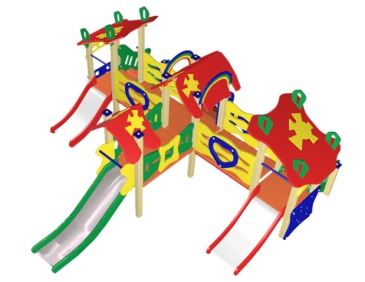 Шт. 11. Игровой комплекс №36 (ИК-36)Шт. 1Высота (мм) Высота (мм) 28501. Игровой комплекс №36 (ИК-36)Шт. 1Длина (мм)Длина (мм)52001. Игровой комплекс №36 (ИК-36)Шт. 1Ширина (мм)Ширина (мм)49001. Игровой комплекс №36 (ИК-36)Шт. 1Высота площадки (мм)Высота площадки (мм)600,9001. Игровой комплекс №36 (ИК-36)Шт. 1Применяемые материалыПрименяемые материалыПрименяемые материалы1. Игровой комплекс №36 (ИК-36)Шт. 1Декоративные фанерные элементыламинированная влагостойкая фанера марки ФСФ толщиной 18мм. все углы фанеры закруглены, радиус 20мм. ГОСТР 52169-2012.ламинированная влагостойкая фанера марки ФСФ толщиной 18мм. все углы фанеры закруглены, радиус 20мм. ГОСТР 52169-2012.1. Игровой комплекс №36 (ИК-36)Шт. 1СтолбыВ кол-ве 18 шт.выполнены из  клееного деревянного бруса, сечением 100х100 мм и имеющими скругленный профиль с канавкой посередине. Снизу столбы заканчивается металлическим уголком 30х30мм. закладная заканчиваться монтажным прямоугольным фланцем, выполненным из стали толщиной 2мм, которые бетонируются в землю. В кол-ве 18 шт.выполнены из  клееного деревянного бруса, сечением 100х100 мм и имеющими скругленный профиль с канавкой посередине. Снизу столбы заканчивается металлическим уголком 30х30мм. закладная заканчиваться монтажным прямоугольным фланцем, выполненным из стали толщиной 2мм, которые бетонируются в землю. 1. Игровой комплекс №36 (ИК-36)Шт. 1ПолВ количестве 3 шт., размером 800*800*40мм.,  выполнены из высушенной сосновой доски, с покрытием антисептиком "Акватекс". Пол крепится к столбам из бруса на мебельные болты длиной 150мм.В количестве 3 шт., размером 800*800*40мм.,  выполнены из высушенной сосновой доски, с покрытием антисептиком "Акватекс". Пол крепится к столбам из бруса на мебельные болты длиной 150мм.1. Игровой комплекс №36 (ИК-36)Шт. 1Прямой мостикВ кол-ве 3шт., размером 1200*800мм, выполнен из  высушенной сосновой доски с покрытием антисептиком "Акватекс". Мостик оснащен двумя перилами выполненными из ламинированной фанеры с покраской полиуретановой краской.В кол-ве 3шт., размером 1200*800мм, выполнен из  высушенной сосновой доски с покрытием антисептиком "Акватекс". Мостик оснащен двумя перилами выполненными из ламинированной фанеры с покраской полиуретановой краской.1. Игровой комплекс №36 (ИК-36)Шт. 1ГоркаН-900мм.В кол-ве 1шт. Каркас выполнен из профильной трубы сечением 50х25х2мм и утоплен в отфрезерованный паз фанерного борта по всей длине. Скат изготовлен из единого листа не ржавеющей стали, толщиной 1,2 мм, приваренным к каркасу горки. Борта горки выполнены из влагостойкой фанеры марки ФСФ сорт 2/2  толщиной 18мм. Боковые ограждения ската горки выполнены из влагостойкой фанеры марки ФСФ сорт 2/2 толщиной 18мм и оборудованы поручнем ограничителем.  Поручень выполнен  из металлической трубы диаметром 27мм и толщиной стенки 3.5мм с двумя штампованными ушками из стали 2 мм, под 4 мебельных болта.В кол-ве 1шт. Каркас выполнен из профильной трубы сечением 50х25х2мм и утоплен в отфрезерованный паз фанерного борта по всей длине. Скат изготовлен из единого листа не ржавеющей стали, толщиной 1,2 мм, приваренным к каркасу горки. Борта горки выполнены из влагостойкой фанеры марки ФСФ сорт 2/2  толщиной 18мм. Боковые ограждения ската горки выполнены из влагостойкой фанеры марки ФСФ сорт 2/2 толщиной 18мм и оборудованы поручнем ограничителем.  Поручень выполнен  из металлической трубы диаметром 27мм и толщиной стенки 3.5мм с двумя штампованными ушками из стали 2 мм, под 4 мебельных болта.1. Игровой комплекс №36 (ИК-36)Шт. 1 Горка Н-600ммВ кол-ве 2шт. Каркас выполнен из профильной трубы сечением 50х25х2мм и утоплен в отфрезерованный паз фанерного борта по всей длине. Скат изготовлен из единого листа не ржавеющей стали, толщиной 1,2 мм, приваренным к каркасу горки. Горка  оборудована поручнем ограничителем.,  выполнен  из металлической трубы диаметром 27мм и толщиной стенки 3.5мм с двумя штампованными ушками из стали 2 мм, под 4 мебельных болта.В кол-ве 2шт. Каркас выполнен из профильной трубы сечением 50х25х2мм и утоплен в отфрезерованный паз фанерного борта по всей длине. Скат изготовлен из единого листа не ржавеющей стали, толщиной 1,2 мм, приваренным к каркасу горки. Горка  оборудована поручнем ограничителем.,  выполнен  из металлической трубы диаметром 27мм и толщиной стенки 3.5мм с двумя штампованными ушками из стали 2 мм, под 4 мебельных болта.1. Игровой комплекс №36 (ИК-36)Шт. 1Лестница В кол-ве 2шт. Ступеньки  в кол-ве 3шт., выполнены из деревянного бруса толщиной 40мм. Ступеньки устанавливаться в отфрезерованный паз каркас лестницы. Перила выполнены из ламинированной влагостойкой фанеры марки ФСФ толщиной 18мм. В кол-ве 2шт. Ступеньки  в кол-ве 3шт., выполнены из деревянного бруса толщиной 40мм. Ступеньки устанавливаться в отфрезерованный паз каркас лестницы. Перила выполнены из ламинированной влагостойкой фанеры марки ФСФ толщиной 18мм. 1. Игровой комплекс №36 (ИК-36)Шт. 1Двухскатная крышаВ кол-ве 2 шт.,  выполнена из ламинированной влагостойкой фанеры марки ФСФ толщиной 18мм. с декоративной наклейкой в виде "Солнышка" и "Радуги".В кол-ве 2 шт.,  выполнена из ламинированной влагостойкой фанеры марки ФСФ толщиной 18мм. с декоративной наклейкой в виде "Солнышка" и "Радуги".1. Игровой комплекс №36 (ИК-36)Шт. 1Односкатная крышаВ кол-ве 2шт., выполнена из ламинированной влагостойкой фанеры марки ФСФ толщиной 18мм. с декоративной наклейкой в виде "Солнышка".В кол-ве 2шт., выполнена из ламинированной влагостойкой фанеры марки ФСФ толщиной 18мм. с декоративной наклейкой в виде "Солнышка".1. Игровой комплекс №36 (ИК-36)Шт. 1Дугообразный лазВ кол-ве 1шт., Боковые ограждения  лаза  оборудованы поручнем ограничителем. Пол лаза выполнен из высушенной сосновой доски, с покрытием антисептиком "Акватекс".  Поручень выполнен  из металлической трубы диаметром 27мм и толщиной стенки 3.5мм с двумя штампованными ушками из стали 2 мм, под 4 мебельных болта. На поручень крепится полимерный канат.В кол-ве 1шт., Боковые ограждения  лаза  оборудованы поручнем ограничителем. Пол лаза выполнен из высушенной сосновой доски, с покрытием антисептиком "Акватекс".  Поручень выполнен  из металлической трубы диаметром 27мм и толщиной стенки 3.5мм с двумя штампованными ушками из стали 2 мм, под 4 мебельных болта. На поручень крепится полимерный канат.1. Игровой комплекс №36 (ИК-36)Шт. 1Лаз В кол-ве 1шт., выполнен из клееного деревянного бруса, сечением 100х100 мм и шести круглых элементов из фанеры с прорезями для рук и ног.В кол-ве 1шт., выполнен из клееного деревянного бруса, сечением 100х100 мм и шести круглых элементов из фанеры с прорезями для рук и ног.1. Игровой комплекс №36 (ИК-36)Шт. 1Альпинистская стенкаВ ко-ве 2шт., выполнена из влагостойкой  фанеры с прорезями для рук и ног с покраской полиуретановой краской.В ко-ве 2шт., выполнена из влагостойкой  фанеры с прорезями для рук и ног с покраской полиуретановой краской.1. Игровой комплекс №36 (ИК-36)Шт. 1МатериалыКлееный деревянный брус  и деревянная доска выполнены из сосновой древесины, подвергнуты специальной обработке и сушке до мебельной влажности 7-10%, тщательно отшлифованы  со всех сторон и покрашены в заводских условиях профессиональными двух компонентными красками. Влагостойкая ламинированной  фанера марки ФСФ, все углы фанеры закругленными, радиус 20мм, ГОСТ Р 52169-2012 Детали из фанеры имеют полиакрилатное покрытие, специально предназначено для применения на детских площадках, стойко к сложным погодным условиям, истиранию, устойчиво к воздействию ультрафиолета и влаги. Металл покрашен термопластичной порошковой краской. Заглушки пластиковые, цветные. Все метизы оцинкованы. ГСТ Р 52169-2012, ГОСТ Р 52301-2013Клееный деревянный брус  и деревянная доска выполнены из сосновой древесины, подвергнуты специальной обработке и сушке до мебельной влажности 7-10%, тщательно отшлифованы  со всех сторон и покрашены в заводских условиях профессиональными двух компонентными красками. Влагостойкая ламинированной  фанера марки ФСФ, все углы фанеры закругленными, радиус 20мм, ГОСТ Р 52169-2012 Детали из фанеры имеют полиакрилатное покрытие, специально предназначено для применения на детских площадках, стойко к сложным погодным условиям, истиранию, устойчиво к воздействию ультрафиолета и влаги. Металл покрашен термопластичной порошковой краской. Заглушки пластиковые, цветные. Все метизы оцинкованы. ГСТ Р 52169-2012, ГОСТ Р 52301-2013